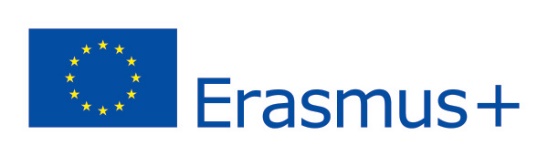 Erasmus + KA1Vzdelávacia mobilita jednotlivcov v oblasti školského vzdelávaniaSlovenská akademická asociácia pre medzinárodnú spoluprácuTéma: Zelené Smolenice = zelená pre pochopenie, komunikáciu a starostlivosť. Máme pochopenie, pretože komunikujeme. Komunikujeme, pretože nám na tom záleží.Trvanie projektu: 1.6.2018 – 31.5.2019Ciele projektu:1.Skvalitnenie jazykových kompetencií  a sebadôvery učiteľov na 1. stupni2.Modernizácia učebných metód a aktivít učiteľov na 1.stupni3. Rozšírenie a skvalitnenie učebných metód a aktivít učiteľov na 2.stupni4.Nadviazanie spolupráce s učiteľmi z iných krajín5. Motivácia učiteľov iných predmetov pre absolvovanie vzdelávacieho pobytuVýstup: Workshop pre učiteľov anglického jazyka na ZŠ s MŠ Smolenice